Vypracovanie plánu vyhlasovania nových referenčných údajov a základných číselníkovPRÍLOHA Č.2Plán aktivít
(tabuľka aktivít a odporúčaní pre inštitúcie verejnej správy)Zmluva o dielo č. 302/2018Centrálny dátový model verejnej správy a plán jeho realizácieProjekt:Zlepšenie využívania údajov vo verejnej správeITMS kód projektu:314011S979Zoznam  použitých skratiek A POJMOVPoznámka: Vzhľadom na skutočnosť,  hlavný účel predkladaného materiálu nespočíva vo vysvetľovaní základných princípov a pojmov informačného a dátového manažmentu ale v jeho nasadzovaní vo verejnej správe, autor dokumentu predpokladá, že aj menej používané pojmy ako napríklad (GAIP, IAM, IMM a ďalšie...) sú pre komunitu pracujúcu v oblasti dátového manažmentu vo verejnej správe známe.1. Potreba DAta Governance programu na úrovni OVMProblematika vyhlasovania referenčných údajov na úrovni OVM je súčasťou domplexných procesov spadajúcich do domény  manažment údajovProcesy manažmentu údajov sú kontinuálne a vykonávajú sa na základe schválených pravidiel, sú organizačne zabezpečené a sú podporované nástrojmi dátového manažmentu. Koncept prepojenia  aktivít pre zvedenie manažmentu údajov a zabezpečenie jeho udržateľnosti je na nasledujúcom obrázku: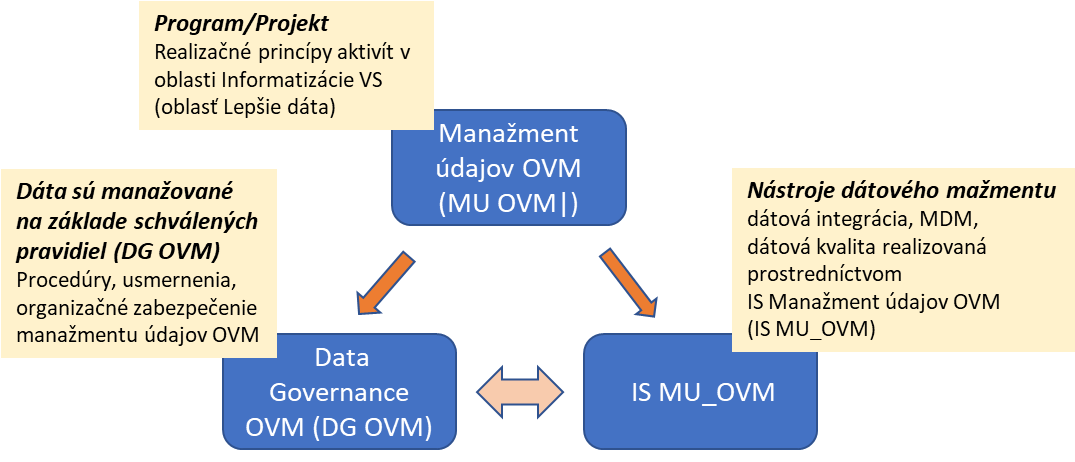 Problematika referenčných registrov (celý životný cyklus) je súčasťou manažmentu údajov OVM. V predchádzajúcom období ( do schválenia NKIVS v r.2016) problematika dátového manažmentu na úrovni OVM nebola riešenia. Strategická priorita v súčasnosti platnej NKIVS - Manažment údajov- znamenala zásadný posun v prístupe k problematike dátového manažmentu, hlavne v časti týkajúcej sa nástrojov dátového manažmentu. Praktike skúsenosti minimálne za posledné dva roky potvrdzujú, že realizácia cieľov strategickej priority Manažment údajov (Lepšie dáta) aj v prípade dostupnosti nástrojov pre manažment údajov naráža na bariéry (legislatíva, procesy, organizačné zabezpečenie). Jedná sa o problém ktorý rieši každá väčšia  organizácia implementáciu DataGovenance pravidiel.  
Realizácia DataGovernance programov na úrovní OVM je nevyhnutným predpokladám nielen pre realizáciu plánu vyhlasovania referenčných údajov ale pre dosiahnutie celkových cieľov strategickej priority Manažment údajov. V nasledujúcej kapitole je stručne charakterizovaný súčasný prístup k DataGovernance verejne správy, tak ako je prezentovaný v platných dokumentoch gestora informatizácie verejnej správy (UPVII).V záverečnej kapitole je prezentovaný možný scenár realizácie DataGovernance programu na úrovni OVM. Tento scenár bol vytvorený s požitím postupov publikovaných v knihe DATA GOVERNANCE how to design,deploy and sustain effective DATA GOVERNANCE program od autora J. Ladley, ktorá vyšla v roku 2112 v nakladateľstve Morgan Kaufman.	2. DataGovernance vo verejnej správe – súčasný stavProblematika organizačného a procesného manažmentu dát je adresovaná v dokumente Realizačné princípy aktivít v oblasti Informatizácie VS (oblasť Lepšie dáta), kapitola RP.D4 Riadenie životného cyklu údajov na úrovni OVM:Procesné a organizačné zmeny na úrovni OVMOrganizačné zmenyAby dokázala inštitúcia verejnej správy realizovať úlohy v oblasti riadenia údajovej základne je potrebná na strane OVM realizácia minimálne nasledujúcich aktivít:Určenie role dátového kurátora,Zriadenie rezortnej dátovej kancelárie,Zvýšenie internej kapacity a vzdelávanie.Procesné zmenyV rámci OVM je potrebné nastaviť procesy pre podporu celého životného cyklu údajov:3, Návrh scenára pre realizáciu programu DataGovernance OVM (DG OVM)Obsahom DG OVM pre účely zabezpečenia efektívneho manažmentu údajov OVM by mal byť program, ktorý bude pozostávať s nasledujúcich komponentov:OrganizáciaPrincípy Politiky DG (formálne definované procesy, ktoré kodifikujú princípy)MetrikyNástrojeV nižšie uvedenej tabuľke sú premietnuté aktivity súvisiace zo zavedením DG OVM do hlavných aktivít projektov OVM v zmysle požiadaviek uvedených v dokumente Príručka pre žiadateľa Operačného programu Integrovaná infraštruktúra:F1. Inicializácia – stanovenie rozsahu DG OVMV rámci tejto fázy budú vykonané aktivity na základe ktorých bude upresnené zapojenie odborných útvarov OVM do DG OVM, po schválení vedením OVM bude komunikovaný spôsob realizácie DG v podmienkach OVM.Identifikácia odborných útvarov/organizačných jednotiek zapojených do DG programu OVMNávrh rozsahu a počiatočného prístupu pre definovanie a nasadenie DG OVMVytvorenie štruktúry pracovného tímu DG OVM Schválenie rozsahu a obmedzeníF2. Posúdenie súčasného stavuPosúdenie úrovne informačného manažmentu (IMM)F3. Rámcový návrh cieľového stavu DG OVMDefinovanie DG OVMZostavenie predbežných požiadaviek na DG OVMPrezentácia budúceho stavu DG OVMF4. Funkčný návrh DG OVMUrčenie základných Informačných PrincípovUrčenie základných DG OVM procesov na podporu výkonu agend OVMIdentifikácia / Optimalizácia funkcií a procesov Informačného manažmentuIdentifikácia predbežného modelu Zodpovednosť a VlastníctvoPrezentácia funkčného modelu Informačného manažmentu a DG OVM pre vedenie OVMF5. Organizačný návrh DG OVMNávrh organizačného rámca DG OVMUkončenie identifikácie Roly a Zodpovednosti (Roles and Responsibility)Pripomienkovanie a schválenie organizačného návrhu DG OVMF6. Pilotné nasadenie DG OVMIntegrácia DG OVM s inými projektami OVMDefinovanie požiadaviek na udržateľnosť DG OVMVytvorenie plánu riadenia zmien (change management)Definovanie Rollout-u pre DG OVM organizáciuF7. Rollout a udržateľnosť DG OVMSkratka / PojemVysvetlenieData Governance (DG)Realizácia právnych predpisov a kontrola ich plnenia (plánovanie, monitorovanie a výkon) nad správou dát ako majetku organizácie. (zdroj: DAMA-DMBOK Dáta management body of knowledge second edition).
Dátový manažment zahŕňa ľudí, procesy a informačné systémy potrebné pre vytváranie, spravovanie a udržiavanie konzistentnosti a kvality údajov organizácie počas ich celého  životného cyklu v súlade s platnými právnymi predpismi.  MU OVMProjekt realizovaný v rámci dopytovej výzvy Manažment údajov inštitúcií verejnej správyDG OVMRealizácia právnych predpisov a kontrola ich plnenia (plánovanie, monitorovanie a výkon) nad správou dát ako majetku OVMGAIPGenerally Accepted  Information PrinciplesIAMInformation Asset ManagementISInformačný systémISVSInformačné systémy verejnej správyKľúčové údaje OVMKľúčové údaje (master data) sú údaje rovnakého významu, ktoré sú používané viac ako jedným IS OVM.KPIKľúčové ukazovatele výkonnosti (angl. key performance indicators, skr. KPI) sú praktické ukazovatele, ktoré kvantifikujú celkovú výkonnosť podniku vo väzbe na príslušný globálny cieľ či kritický faktor úspechu.MDMMaster Data Management - Sada SW nástrojov, ktoré zabezpečia funkcie Manažmentu kmeňových údajov.Metadáta / MetaúdajeNa základe Výnosu Ministerstva financií Slovenskej republiky o štandardoch pre informačné systémy verejnej správy metaúdajmi sú štruktúrované údaje obsahujúce informácie o primárnych údajoch, pričom primárne údaje spravidla reprezentujú určitý hmotný objekt alebo nehmotný objekt. Metaúdaje sú určené najmä na vyhľadávanie, katalogizáciu a využívanie primárnych údajov.NFPNenávratný finančný príspevokNKIVSNárodná koncepcia informatizácie verejnej správyOCMOrganizational change managementOPIIOperačný program Integrovaná InfraštruktúraOpenDataOtvorené údajeOVMOrgán verejnej mociReferenčné údajeReferenčným údajom je údaj objektu evidencie, ktorý je uvedený v zozname referenčných registrov schvaľovaných ÚPVII.V zmysle zákona č. 305/2013 Z. z. Zákon o elektronickej podobe výkonu pôsobnosti orgánov verejnej moci a o zmene a doplnení niektorých zákonov (zákon o e-Governmente): „Zoznam referenčných registrov obsahuje ako referenčné údaje také údaje objektu evidencie, ktoré sú vo vzťahu k subjektu evidencie jedinečné, a taký register ako referenčný, v ktorom je podľa osobitných predpisov k týmto údajom ustanovená domnienka správnosti. V zozname referenčných registrov musí byť každý referenčný údaj priradený k referenčnému registru a každý referenčný register musí byť priradený aspoň k jednému referenčnému údaju.“ SDLCSystem Development Life CycleVSVerejná správaStrategická priorita MÚStrategická priorita Manažment údajov – súčasť NKIVSIMMInformation management maturityProcesPlánovanieZber:- Identifikovanie dátových zdrojov.- Poverenie vlastníkov, ktorí zbierajú a aktualizujú dáta.- Zavedie validačných pravidiel pre dáta a biznis pravidiel pre vytvorenie, zmenu alebo zber údajov.PopisovanieDohľad – Manažment kvality dátZdieľanie:- Definovanie pravidiel bezpečnosti prístupu a ich dodržiavanie.- Vytvorenie štandardného dopytu a reportov.- Poskytovanie funkcionality používateľom.- Identifikácia závislostí- Manažovanie využívanie systému.- Monitorovanie výstupnej dátovej kvality.- Poskytovanie vhodných metadát.Publikovanie:- Zaevidovanie do katalógov ako Katalóg otvorených dát a do registrov- Nastavenie procesov pre vytváranie aplikačných rozhraní (API)Uchovávanie:-	Vytvorenie a dodržiavanie pravidiel uchovávania.-	Vymazávanie dát v súlade s biznis pravidlami.Analyzovanie.Aktivita      Analýza a dizajn riešenia           F1. Inicializácia – stanovenie rozsahu DG          F2. Posúdenie súčasného stavu  DG OVM          F3. Rámcový návrh cieľového stavu  DG OVM      Implementácia riešenia           F4. Funkčný návrh DG OVM           F5. Organizačný návrh DG OVMTestovanie riešenia           F6. Pilotné nasadenie DG OVM      Nasadenie riešenia           F7 Rollout DG OVM a udržateľnosťCieľIdentifikovať odborné útvary, ktoré budú zahrnuté do DG programuÚčelZviditeľniť  možný rozsah  DG programu z hľadiska počtu zapojených odborných útvarov a z hľadiska úrovne zapojenia jednotlivých útvarov.vstupyOrganizačná štruktúra OVMúlohy1. Vytvoriť zoznam odborných útvarov, ktoré môžu byť zahrnuté pod DG agendy2. Identifikovať kľúčové odborné útvary3. Identifikovať úroveň možného zapojenia odborných útvarov na základe cieľov projektu MU OVM4. Aktualizovať zoznam vytvorený v kroku 1 - Zoznam odborných útvarov zapojených do DG OVM agendyvstupy1. Potencionálne agendy OVM pre zapojenie do DG2. Potencionálne organizačné jednotky OVM pre zapojenie do DG3. Prepojenie stratégie rozvoja  OVM na DG na úrovni odborných útvarov4. Faktory pre určenie rozsahu DG5. Rozsah DG OVM programu (agendy OVM, odborné útvary OVM)výsledokNávrh rozsahu DG OVM  (komunikácia cieľov a rozsahu so sponzorom DG OVM) CieľDefinovať finálne oblasti predmetu DG. Na základe štandardnej definície DG nastaviť rozsah založený na obmedzeniach ako časovanie, legislatíva, personálne kapacity, stav digitalizácie a automatizácie a následne definovať plán zavedenia DG v OVM.ÚčelVylepšiť navrhnutý rozsah DG v predchádzajúcej aktivite na základe zohľadnenia časových a kapacitných obmedzení, následne navrhnúť prístup k zavedeniu DG programu vstupy1. Počiatočný rozsah DG2. Základná šablóna (template) pre zavedenie  DGúlohy1. Definovať špecifické úlohy viazané na DG OVM2. Definovať známe obmedzenia v rámci navrhovaného rozsahu3. Definovať požadované vyhodnotenia súčasného stavuvstupy1. Zoznam hlavných aktivít DG OVM2. Známe obmedzenia (čas, legislatíva, personálne kapacity, stav IS OVM)3. Popisy postupov pre vykonanie vyhodnotenia súčasného stavuvýsledokProjektový plán pre DG OVMCieľIdentifikovať členov tímu za jednotlivé odborné útvary, riadiaci výbor ÚčelUrčiť kto sa  bude priamo zúčastňovať na zavádzaní DG OVM, kto bude asistovať, kto z manažmentu bude zapojený.vstupy1. Počiatočný rozsah a plán2. Organizačná štruktúraúlohy1. Identifikovať členov DG tímu za jednotlivé odborné útvary a kľúčové zainteresované osoby (stakeholders), definovať ich role
2. Identifikovať členov riadiaceho výboruvstupy1. Zoznam členov tímu DG OVM a zoznam kľúčových zainteresovaných osôb a ich rolí2. Zoznam členov riadiaceho výboruvýsledokVytvorený DG OVM tím, ktorý bude realizovať DG OVM programcieľSchválenie zloženia DG OVM tímu, rozsahu zavedenia DG OVM, navrhnutého prístupu k zavádzaniu DG a aktualizovaného projektového plánu DG OVMúčeľZaistiť podporu manažmentu OVM pre realizáciu DG OVM programuvstupyDG OVM plán, organizačná štruktúra, rozsahúlohy1. Pripomienkovať  rozsah DG na úrovni členov riadiaceho výboru 2. Zapracovať pripomienky riadiaceho výboru3. Vypracovať finálny dokument „Rozsah  zavedenia DG v OVM“vstupy1. Navrhovaný rozsah DG OVM2. Pripomienky RV k rozsahu DG OVM3. Finálna definícia DG rozsahu v dokumente „Rozsah  zavedenia DG v OVM“ výsledokKompletne definovaný rozsah DG OVM schválený zo strany manažmentu OVM.cieľPosúdiť, čo OVM robí s informačným obsahom, ktorý vytvára a používa v procesoch a agendách. Zistiť názory odborných útvarov (pracovníkov) na to ako dobre OVM používa a spracováva dáta za účelom zlepšenia chodu organizácie.účel Zlepšiť využívanie a kvalitu dát čo je hlavná motivácia (driver) pre DG OVM. Táto aktivita poskytuje základné údaje o DG OVM (base line) voči ktorým sa bude merať progres a efektívnosť zavádzania DG OVM.vstupyDotazník  (šablóna zo štandardov pre Dáta Governance) úlohy1. Určiť rozsah dotazníka.2. Vybrať alebo definovať stupnicu pre hodnotenie (maturity scale).3. Identifikovať všetkých účastníkov podľa mena a skupiny.4. Vysvetliť  respondentom dôležitosť a garantovať anonymitu.5. Odsúhlasiť spôsob realizácie prieskumu (online, formulár, ...) 6. Pripomienkovať dotazník a stupnicu hodnotenia7. Vytvoriť finálnu formu dotazníka.8. Zbierať a ohodnotiť dáta9.Na základe získaných údajov s použitím stupnice pre hodnotenie stanoviť úroveň zrelosti v oblasti DG pre OVM (information management maturity scale - IMM)10. Namapovať súčasne v OVN používané štandardy, procedúry, metodické usmernenia do stupnice IIM11.Vytvoriť zoznam zistení so stručným popisom ku každému zisteniuvstupy1. Prehľad výsledkov prieskumu 2. Správa o zisteniach výsledok1. Dodanie IMM hodnotenia2. Odporúčania pre nasledujúce kroky zavádzania DG OVM3. Schválenie výsledkov posúdenia IMM na úrovni RVcieľVytvoriť víziu a definíciu DG OVM, ktorá je pre OVM relevantná.účelZabezpečiť, že OVM má jasnú definíciu DG vo vzťahu k ostatným aktivitám projektu MU OVM popísaným v štúdii uskutočniteľnosti, stratégii rozvoja OVM a NKIVS (predovšetkým strategickej priorite „Lepšie dáta“.vstupyVýsledky posúdenia súčasného stavu, vzorové definície DG.úlohy1. Definovať IAM (Information Asset Management) pre OVM.2. Pripraviť zoznam možných merateľných ukazovateľov3. Sformulovať znenie „misia  a hodnoty DG OVM“.4. Vypracovať návrh definície DG.5. Vytvoriť ľahko zrozumiteľný opis DG. výstupy1. Definícia DG / IAM.2. Úvodný zoznam metrík DG.3. Poslanie a hodnota DG.4. Fiktívna definícia DG.5. Ľahko zrozumiteľný opis DG.cieľVypracovať počiatočný prehľad požiadaviek na DG OVM, ktorý ukáže, ako bude DG OVM podporovať agendy OVM v rámci MU OVM.účelTáto aktivita umožní DG OVM tímu získať podklady na vypracovanie predbežných požiadaviek na DG OVM.vstupy1. Požiadavky na realizáciu princípu 1x a dosť v podmienkach OVM2. Harmonogram implementácie MU OVMúlohy1. Vytvoriť zoznam strategických cieľov a iniciatív OVM, realizáciu ktorých môže DG OVM ovplyvniť.2. Vytvoriť zoznam existujúcich artefaktov, ako sú dátové alebo procesné modely, procedúry dátovej kvality a pod..3. Vytvoriť zoznam otvorených žiadosti o prístup k informáciám OVM zo strany externých organizácií a žiadostí o prístup OVM k údajom externých organizácií.4. Identifikovať prioritné oblasti a ciele na zlepšenie kvality údajov5. Identifikovať  riziká, ako sú bezpečnosť, legislatívne zmeny v skrátenom konaní, podanie atď.výstupy1. Strategické ciele OVM plnenie ktorých môže ovplyvniť DG OVM a definícia dopadov.2. Katalóg dátových artefaktov ovplyvňujúcich DG OVM.3. Priame a nepriame požiadavky na DG OVM.4. Požiadavky na realizáciu dátovej kvality viazané na DG OVM.5. Rizikové oblasti, pre ktoré zavedenie DG OVM bude prínosom.cieľPríprava a realizácia vizuálnej reprezentácie vízie DG OVM.účelVytvorenie výstupu, ktorý slúži na vyjadrenie hodnoty a účelu programu DG OVM.vstupyPožiadavky na DG OVM , vyhlásenia o poslaní a víziách, ľahko zrozumiteľný opis DGúlohy1. Pripraviť jednostranový abstrakt vízie DG OVM.2. Identifikovať „quick wins“ pre  DG OVM.metódyprogramyWord, PowerPoint, a podobné programyvýsledok1. Vizualizácia vízie DG OVM2. Aktualizovaná prezentácia „Pridaná hodnota DG OVM pre plnenie strategických cieľov OVM a NKIVScieľUrčenie základných informačných princípov OVMúčelDohodnúť úroveň použitia NKIVS a GAIP  princípov pri príprave informačných princípov OVM.vstupyExterné príklady GAIP, Manažment údajov – strategická priorita „Lepšie dáta“ v rámci platnej NKIVS.úlohy1. Vytvoriť počiatočný zoznam princípov2. Zosúladiť informačné princípy s existujúcim organizačným poriadkom a usmerneniami OVM.3. Pridať zdôvodnenie a dôsledky pre každý princíp.4. Predložiť a schváliť informačné princípy na úrovni RV DG OVMvýstupy1. Úvodný zoznam informačných princípov.2. Upravené a racionalizované  informačné princípy reflektujúce organizačný poriadok a ostatné usmernenia OVM.3. Návrh informačných princípov OVM.4. Schválené informačné princípy OVM.cieľDefinovanie procesov informačného/dátového manažmentu a procesov DG a ich dopadov/zaradenie do pracovných postupov a procesov OVM.účelVytvoriť detailný popis procesov, tak aby tieto mohli byť implementované, čo je hlavný predpoklad zavedenia DG OVM do prevádzky.vstupyInformačné princípy, poslanie a vízia DG OVM, požiadavky na DG OVMúlohy1. Pripraviť návrh počiatočných usmernení pre DG OVM v súlade so schválenými informačnými princípmi.2. Identifikovať procesy DG OVM:    a. Zoznam všetkých v OVM platných procedúr a usmernení súvisiacich 
     s informáciami / dátami    b. Identifikovať procesy, ktoré zabezpečujú poskytovanie informácií  
    o výkone agend OVN alebo stanovujú metriku pre meranie výkonu 
    jednotlivých agend.     c. Identifikovať procesy na podporu štandardov, kontrol a politík.    d. Identifikovať procesy na podporu správy kmeňových údajov 
     a číselníkov OVM    e. Identifikovať požiadavky a procesy pre procedúry a štandardy vo      
     väzbe na dátové modely OVM     f. Identifikovať procesy na správu štandardov a postupov.3. Zabezpečiť, aby procesy a usmernenia neboli v konflikte.4. Identifikovať chýbajúce procesy, usmernenia procedúry v aktuálnom stave správy dát.5. Špecifikovať  kontrolne prvky spojené s výkonom procesov.6. Špecifikovať otvorené problémov v oblasti osobných údajov a bezpečnosti .7. Špecifikovať kľúčové procesné toky DG OVM:Definovať proces riešenia problémov a konfliktov.Definovať proces zmeny politík a noriem DG OVMDefinovať interakciu medzi DG OVM a projektami OVM (súčasnými aj budúcimi)8. Identifikovať ďalšie detailné procesy DG.Identifikovať zmeny v procesoch SDLC/ITIL.            Detailný návrh DG procesov zabezpečujúcich integráciu na SDLCVypracovať plán revidovania existujúcich procesov a napojenia DG OVM procesov do revidovaného prostredia výstupy1. Návrh DG politík.2. Metriky a požiadavky na biznis informácie a riadiace procesy 3. Riadiace procesy pre štandardy štandardov a kontroly4. MDM Procesy 5. DG OVM procesy viazané na zmeny legislatívy6. DG OVM procesy pre dátové štandardy:a. procesy plánovanie a riadenie DG OVMb. administratívne procesy DG OVMc. Krížové referencie politik a procesov DG OVM7. Procesy na uzavretie súčasných DG OVM slabých miest8. Kontrolné mechanizmy pre dáta9. Kontrolné mechanizmy pre oblasť osobných údajov/ bezpečnosti10. Kontrola riadenia zhody a regulácie11. DG OVM procesy pre súlad s legislatívou12. Procesný tok na riešenie DG OVM problémov13. Procesný tok pre udržiavanie procedúr a štandardov 14.  DG OVM KPI  pre vybrané agendy OVM15. Požiadavky na zmenu SDLC16. Zmeny SDLC17. Revidované existujúce procesycieľDefinovať funkcie, ktoré je  potrebné realizovať v rámci informačného manažmentuúčelZviditeľnenie rozdielu medzi procesmi IM a DG.vstupyFunkcie DGúlohy1. Identifikovať procesy IM.2. Oddeliť funkčnosť IM od DG.výstupy1. Revidované procesy IM (nie DG).2. Separátne zoznamy funkcií IM a DG.cieľVytvorenie počiatočného pohľadu na to, kto bude vykonávať, ktoré úlohy v organizácii po nasadení DG OVM.účelInformovať vedenie OVM o predbežnom návrhu  organizačného zabezpečenia DG OVMvstupyFunkcie a procesy IM a IG.úlohy1.Preveriť  procesy vyžadujúce zodpovednosť DG OVM.2. Identifikovať styčné body činnosti odborných útvarov s funkciami DG OVM.3. Definovať predbežné úrovne prevádzky DG OVM.výstupy1. Procesy so zoznamom zodpovednosti2. Styčné body medzi DG a zvyškom organizácie3. Predbežný pohľad na úrovne prevádzky DG OVM.cieľSchválenie  funkčného návrhu DG OVM na RV DG OVM a na vedení OVM.účelPotvrdenie zo strany vedenia OVM, že DG OVM má podporu pre realizáciu ďalších krokov ktoré vyžadujú prideľovanie úloh.vstupyFunkčné modely IM a DGúlohy1. Pripraviť  prezentáciu Funkčný návrh DG OVM.2. Získať v zásade súhlas s procesmi riadenia údajov.výstupy1. Prezentácia Funkčný návrh DG OVM.2. Schválený Funkčný návrh DG OVM.cieľVytvorenie funkčnej organizačnej štruktúry DG OVMúčelPomocou techniky RACI matice navrhnúť organizačnú štruktúru DG OVM tak, aby bola akceptovaná všetkými zapojenými odbornými útvarmi.vstupyFunkčný model DG OVMúlohyZ funkčného návrhu vytvoriť DG OVM  maticu RACI.Identifikovať úrovne kontroly založené na RACI maticiNavrhnúť model organizačnej štruktúry DG OVMNavrhnúť možné personálne obsadenie.Identifikovať vedúcich pracovníkov pre všetky úrovne.Vypracovať zoznam práv a náplne práce (Charter) pre hlavné prevádzkové úrovne DG  OVM.výstupyDG OVM  matica RACI Prevádzkové úrovne DG OVMOrganizačná štruktúra DG OVMMenovanie členov DG OVM organizácieMenovanie vedúcich pracovníkov DG OVM Popis práce DG OVM pre každú prevádzkovú úroveňcieľVypracovanie zoznamu výkonných (R) a zodpovedných (A) účastníkov z už schválených pracovníkov zapojených do  DG OVMúčelIdentifikovanie kľúčových účastníkov procesu IAMvstupyDG OVM organizačný framework a počiatočný zoznam účastníkovúlohy1. Definovať role a povinnosti dátových stewardov.2. Vytvoriť postup pre identifikáciu dátových stewardov a priradenie zodpovednosti 3. Identifikovať v rámci OVM kontrolný orgán pre DG OVM.výstupy1. Role a zodpovednosti dátových stewardov2. Definícia zodpovednosti pre DG OVM3. Mechanizmus kontroly DG OVM cieľSchváliť organizačný framework  DG OVM  účelPrezentovať  vedeniu OVM ako je DG OVM pripravená na reálnu prevádzku.vstupyZoznamy kandidátov a rámca DGúlohy1. Predložiť návrh prístupu na identifikáciu dátových stewardov a ich zodpovednosti na pripomienkovanie a následné schválenie  členom RV DG OVM, 2. Vytvoriť šablónu identifikácie dátových stewardov3. Identifikovať prioritné dátové oblasti, pre ktoré je potrebné menovať dátových stewardov4. Identifikovať dátových stewardov a vlastníkov údajov5. Predložiť zoznam dátových stewardov a vlastníkov dát na schválenie RV .výstupy1. Schválenie na nábor dátových stewardov2. Šablóna na identifikáciu dátových stewardov 3. Vymedzenie dátových oblasti ktoré sú pod kontrolou jednotlivých dátových stewardov4. Zoznam dátových stewardov a vlastníkov dát5. Schválenie dátových stewardov a vlastníkov dátcieľIdentifikácia  projektov OVM, ktoré budú začlenené do DG OVM účelDG OVM je primárne súčasťou projektu management údajov OVM (MU OVM). Ukázať pridanú hodnotu DG OVM pre iné projekty a programy OVM.vstupyFunkcie DG, RACI analýza, plánované alebo prebiehajúce projektyúlohy1. Identifikovať projekty a zainteresované odborné útvary podľa metodiky projektového riadenia OVM.2. Revidovať metodiku projektového riadenia OVM s cieľom integrovať DG OVM do riadenia projektov3.Upraviť popis práce pre jednotlivé úrovne DG výstupy1. Zoznam projektov a zainteresovaných odborných útvarov podliehajúcich DG.2. Aktualizácia spôsobu manažovania DG OVM na úrovni OVM.3. Upravené popisy  náplne práce  DG OVM4. Pripomienkovanie a odsúhlasenie rollout-u  DG OVM na iné projekty OVM na úrovni dátových stewardov a vlastníkov údajov5. Cestovná mapa rollout-u DG OVM6. Plán rollout-u DG OVMcieľIdentifikácia prvkov, ktoré je potrebné riešiť v procese riadenia zmien OVM(OCM OVM), ak má byť riadenie údajov v OVM trvalo udržateľné.účelZabezpečiť, aby sa zvážili všetky aspekty udržania DG OVM a boli riešené ako súčasť plánu riadenia zmien.vstupyIMM hodnotenie.úlohy1.Vykonať posúdenie zdrojov a procesov (kapacitu) ktoré sú v OVM k dispozícií na realizovanie na zmien (kapacita OVM na zmenu).2. Identifikovať potrebné zdroje na riadenie zmien.3. Vykonať analýzu krížových referenčných bodov, kapacity OVM na zmenu a analýzu zainteresovaných strán.4. Zahrnúť výsledky IMM do posúdenia kapacity na zmenu.5. Vykonať analýzu zainteresovaných strán (stakeholders)a. Identifikovať zainteresované strany pre udržateľnosť DG OVM.b. Vykonať SWOT analýzu pre všetky identifikované stranyc. Zhrnúť analýzu zainteresovaných strán do dokumentu a predložiť na pripomienkovanie manažmentu na úrovni DG d. Posúdiť úroveň  odsúhlaseného zapojenia zaviazanosti zainteresovaných strán do DG OVMe. Predložiť výsledok analýzy na pripomienkovanie a následné schválenie na RV DG OVMf. Preskúmať výsledky analýz zainteresovaných strán s vedením (vedenie DG alebo sponzori).g. Stanoviť akčný plán na zvýšenie úrovne zapojenia zainteresovaných strán pre udržateľnosť.6. Identifikovať metriky a požiadavky na reportovanie pre udržateľnosť DG OVM.7. Identifikovať  sponzora DG OVM (člen vedenia OVM) pre udržateľnosť8. Definovať požiadavky na školenia.9. Definovať požiadavky na komunikáciu.10. Vypracovať vyhlásenie o pripravenosti na zmenu.11. Skompletizovať požiadavky na udržanie DG OVM do samostatného dokumentu.výstupy1. Požiadavky na udržateľnosť DG OVMa. Analýza zainteresovaných stránb. Hodnotenie  akceptovateľnosti DG OVM na úrovni vedenia OVMc. Metriky a požiadavky na reportovanie2. Stály sponzor programu DG OVM  3. Schválená aktualizovaná stratégia riadenia zmien (OCM)cieľIdentifikovať úlohy a časové limity potrebné na implementáciu a udržanie procesu riadenia údajov / funkcie pre organizáciu.účelZabezpečenie štruktúrovaného procesu, opatrení a sledovania integrácie riadenia údajov do kultúry organizácie.vstupyPožiadavky na udržanie, analýza zainteresovaných strán, cestovný plán DG, posúdenie kapacity na zmenuúlohy1. Definovať podmienky úspešnej udržateľnosti.2. Definovať a navrhnúť  metriky na meranie udržateľnosti vrátane spôsobu zberu údajov3. Identifikovať členov tímu riadenia zmien na úrovni OVM (OCM).4. Identifikovať špecifické typy rezistencie voči zmene (zjavné, pasívne atď.)a. Vypracovať odpovede na rezistenciu voči zmenám.b. Vytvoriť plán riadenia rezistencie voči zmenám.c. Pripomienkovať a schváliť plán riadenia rezistencie.6. Vytvoriť kontrolný zoznam (check list) udržateľnosti DG OVM.7. Vypracovať akčné plány zladenia DG OVM s organizačným poriadkom OVM a ostatnými internými usmerneniami.8. Identifikovať a navrhnúť spôsob vyhodnocovania (merania) OCM.9. Definovať spôsob získavania spätnej väzby a monitorovania.10. Vypracovať plány komunikácie a odbornej prípravy.a. Vypracovať komunikačný plán DG OVM- výstupy1. Detailný harmonogram OCM na úrovni OVM (úlohy, čas plnenia)2. Tím pre riadenie zmien (OCM tím)3. Komunikačný pláncieľDefinovanie postupného procesu nasadenia DG.účelZabezpečiť, aby DG bola v OVM nasadzovaná po častiach, ktoré môžu odborné útvary v danom čase absorbovať.vstupyPrevádzkové úrovne DG OVMúlohy1. Aktualizovať požiadavky na riadenie DG OVM.2. Identifikovať aktuálne úlohy, ktoré bude riešiť DG OVM3. Definovať projektový plán nasadzovania DG.výstupy1. DG OVM rollout plán – aktualizovaná verzia2.Cestovná mapa DG OVM – aktualizovaná verziacieľPrevádzkovať DG OVM program udržateľným spôsobomúčelPrechod od návrhu a pilotnej prevádzky DG na prevádzku DGvstupyVšetky predchádzajúce materiály týkajúce sa DGúlohy1. Dokončiť identifikáciu nového tímu DG.2. Odprezentovať činnosti na udržanie DG a analýzu zainteresovaných strán členom DG  tímu DG.3. Na úrovni vedenia OVM odprezentovať aktualizovanú verziu DG OVM cestovnej mapy a rollout plánu. 4. Na úrovni DG tímu, pracovných skupín DG a manažmentu naplánovať školenia alebo iné formy vzdelávania. 5. Zosúladiť úlohy členov tímu DG s  projektovými plánmi vecných útvarov a sekcie informatiky.6. Nasadiť prvé funkcie DG do prevádzky.9. Implementovať metriky programu DG OVM.10. Implementovať nástroje a technológie.11. Vykonávať agendu (činnosti) DG:a. Propagovať a spolupracovať s tímom riadenia zmien.b. Vykonať a prehodnotiť audity a úrovne služieb.c. Spolupracovať s riadiacimi orgánmi.d. Vykonávať činnosti a funkcie rámca DG – Výbory DG a pracovné skupiny DG.výstupy1. DG tím, v ktorom každý člen pozná svoju rolu a pozná všetkých členov tímu2. Funkčná (prevádzky schopná) a efektívna organizácia DG3. Pracovná náplň DG (DG charter) komunikovaná vo forme metodického usmernenia4. Školenia5. Popis práce pre jednotlivé role v DG tíme6. Súbor metrík, ktoré sú nasadené a používané na reportovanie účinnosti DG / IAM7. Nástroje DG